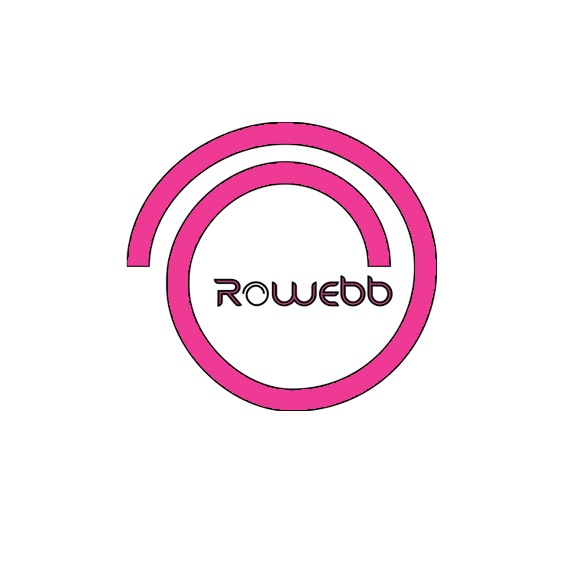 Our contact details Name: Rowebb Ltd	Address: 33-53 Charles Street, Glasgow, G21 2PRPhone Number: 01415486010E-mail:rowebb@rowebb.comThe type of personal information we collect We currently collect and process the following information:Personal identifiers, contacts and characteristics (for example, name and contact details)Member email addressesWebsite user statsHow we get the personal information and why we have itMost of the personal information we process is provided to us directly by you for one of the following reasons:Account creation on our websiteWe use the information that you have given us in order to improve the service we can offer, provide customers with up to date offers and investigate issues with ordersUnder the UK General Data Protection Regulation (UK GDPR), the lawful bases we rely on for processing this information are: (a) Your consent. You are able to remove your consent at any time. You can do this by contacting 0141 548 6010(b) We have a contractual obligation.(c) We have a legal obligation.(d) We have a vital interest.(e) We need it to perform a public task.(f) We have a legitimate interest.How we store your personal information Your information is securely stored. Your data protection rightsUnder data protection law, you have rights including:Your right of access - You have the right to ask us for copies of your personal information. Your right to rectification - You have the right to ask us to rectify personal information you think is inaccurate. You also have the right to ask us to complete information you think is incomplete. Your right to erasure - You have the right to ask us to erase your personal information in certain circumstances. Your right to restriction of processing - You have the right to ask us to restrict the processing of your personal information in certain circumstances. Your right to object to processing - You have the the right to object to the processing of your personal information in certain circumstances.Your right to data portability - You have the right to ask that we transfer the personal information you gave us to another organisation, or to you, in certain circumstances.You are not required to pay any charge for exercising your rights. If you make a request, we have one month to respond to you.Please contact us at rowebb@rowebb.com if you wish to make a request.How to complainIf you have any concerns about our use of your personal information, you can make a complaint to us at rowebb@rowebb.comYou can also complain to the ICO if you are unhappy with how we have used your data.The ICO’s address:            Information Commissioner’s OfficeWycliffe HouseWater LaneWilmslowCheshireSK9 5AFHelpline number: 0303 123 1113ICO website: https://www.ico.org.uk